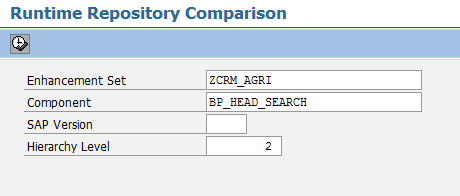 Transaction WCF_RT_COMPCollisions or items that need review are highlighted to the developer.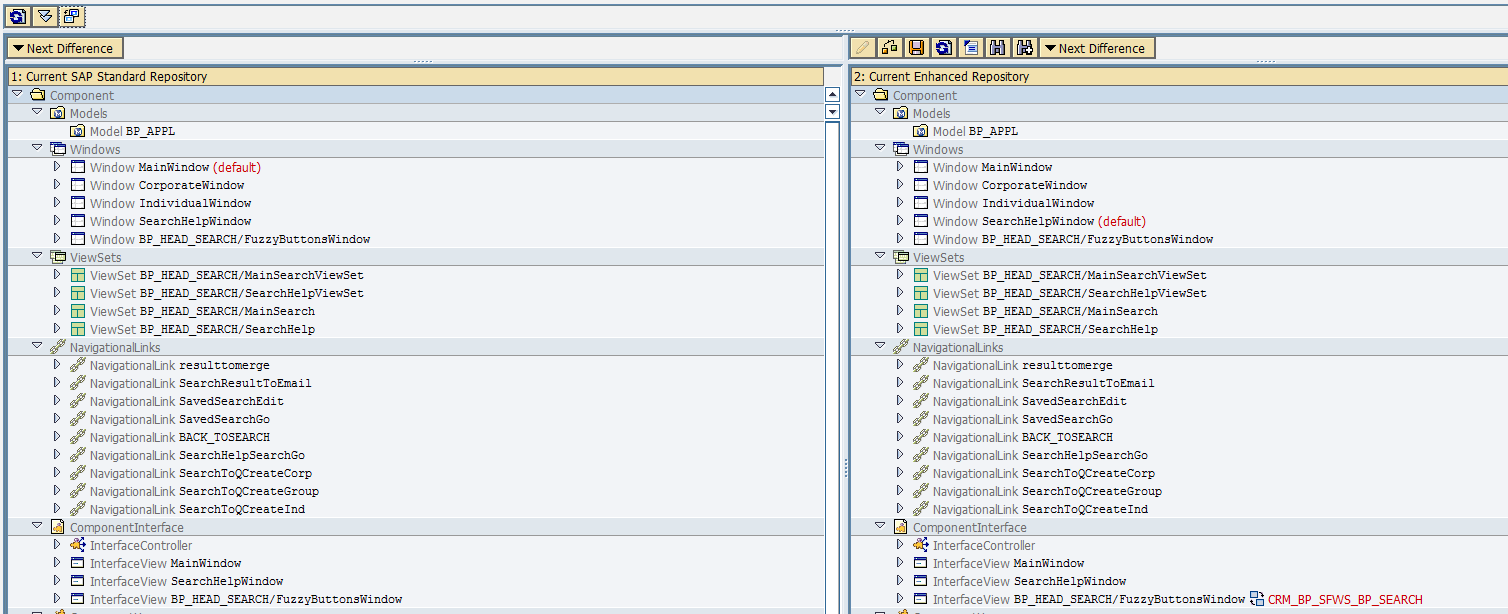 